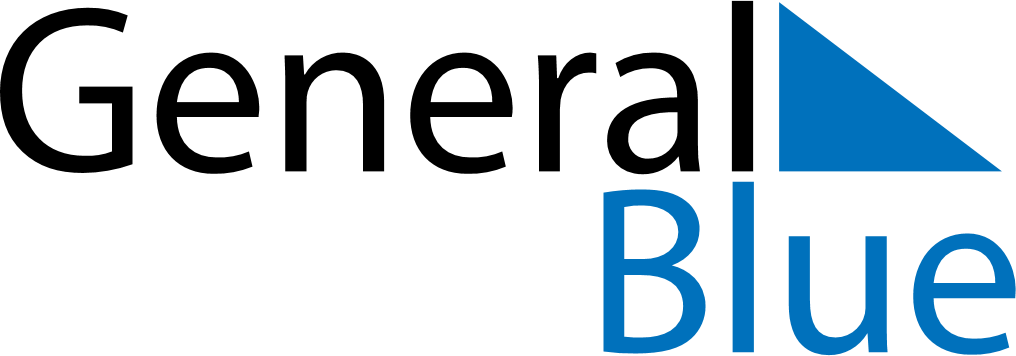 May 2028May 2028May 2028May 2028ChinaChinaChinaMondayTuesdayWednesdayThursdayFridaySaturdaySaturdaySunday12345667Labour DayYouth Day8910111213131415161718192020212223242526272728Dragon Boat Festival293031